Water meter re-site or up-size cancellation form 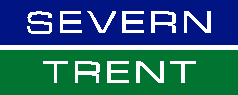 If you want to cancel you water meter re-site or up-size, please complete this form and post it to:Customer CarePO Box 407DarlingtonDL1 9WDI confirm that I would like to cancel my application for the re-site/up-size of my water meter.Signed:……………………………………………..……Full name:………………………………………………Date:………………………………………………………Telephone number:……………………………….Address:………………………………………………………………………………………………………………….……………………………………………………………….……………………………………………………………….